The clay reader: Scoria, Scoria Jeju Scoria    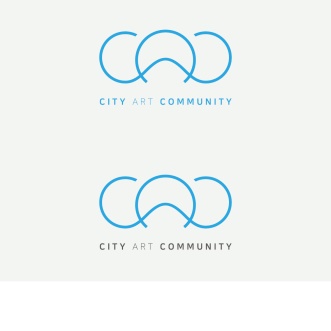 1st City-Art-Community Project: The Clay Reader - Scoria, Scoria Jeju Scoria Organiser: City – Art – CommunitySupported: Damhwahun studio Funder: Jeju Art & Culture Foundation The clay reader: Scoria, Scoria Jeju Scoria    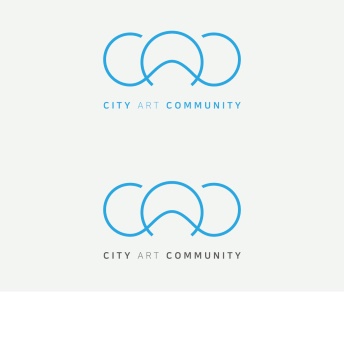 Dear Christopher McHugh We are great honor to be able to work with you and the “City - Art - Community”. This project we are working with is an artistic act for life on earth.More than 20 years have passed since Paul Crutzen brought up an Anthropocene. As the global ecosystem is destroyed, all humans are in a pandemic situation due to an infectious disease as a coronavirus 19. Living today, we must consider and deal with the global environment together for future generations. What can art do for the future earth? What is the important thing that has changed the earth and mankind? Humanity has reached today, with different types and uses of soil (ground), iron, and technology. Currently, the science and technology of the 4th industrial revolution is being implemented, in which artificial intelligence can decide all our choices, or it is possible to experience mixed reality in which virtual and real are combined. Nevertheless, humans have the “imaginative power” and the “convergence power” that computer algorithms cannot solve as the secret of “humanity”. Art needs to be researched and experimented with this “imaginative power” and “convergence” in the future global environment. Therefore, I would like to start a suggestion that breaks down the boundaries between the city and people, art, academics, science, and co-work together. As the first project, we intend to practice 'imaginative power' and “convergence” with a focus on “clay” which is the most essential material of earth, and foundation for life. The clay is still giving way to humanity like a tree that is generous to mankind. We suggest looks back on how the soil of a city has shaped the environment and history of life there, recalls its value, and approaches people, art, technology, science, agriculture, academics from various perspectives on how to use it for the future.We start the city of the first project is Jeju island, Korea, and use Jeju Songyi(Scoria). We look forward to your open perspective and touch. Once again, we are happy to be able to do it together, and thank you for your kind cooperation.With much appreciations, Representative of the Citt-Art-Community Park Nam Hee                                     (Phd. Art Theory& Art Criticism)The clay reader: Scoria, Scoria Jeju Scoria    Scoria, Scoria Jeju Scoria About Scoria, Scoria Jeju Scoria Jeju is an island formed by a volcanic eruption. The eruption timing and geographic environment of the explosion acted as the cause of the different compositions and characteristics of Jeju clay by region. Due to this environment, 70% of the total soil is composed of volcanic debris and 30% is composed of non-volcanic debris. Volcanic debris (volcanic ash soil), which accounts for 70%, refers to the formation of the rock fragments that formed the base of the volcano when the volcano erupted. These are classified into volcanic ash, volcanic rock mass, volcanic coal, and Scoria according to the size and shape of the particles. Volcanic debris becomes porous as the volcanic gas inside the lava escapes. At this time, red or black porous debris generated from basalt lava is called 'Scoria'. 'Songyi' means 'light stone' in the Jeju dialect. Scoria refers to volcanic debris with a diameter of 4mm or more that does not float in water although there are many pores. Aluminum oxide (Al2O3) and iron oxide (Fe2O3) are about 75% of the total content, and most of the iron compounds contained in scoria are present in the form of hematite-based iron oxide. The colour of Scoria is divided into Redish-Brown, Yellow-Brown, Dark-Grey, and Black. Scoria has a low viscosity, high iron content, therefore Scoria is difficult to express in visual and sculptural language for artists who have to use clay due to the problem of firing temperature, using it as a raw material of clay.Scoria(Songyi) with the lives of Jeju people for a long time. It is said that if Scoria(Songyi) powder to eat, the livestock does not get sick and the fur turns shiny, and if songy(Scoria) powder is added when growing orchids, the flowers bloom healthy and beautifully. In addition, the natural state of Scoria(Songyi) has a far-infarared raditionan rate of far-infrared radiation rate of 92% or more, which activates metabolism and has a good effect on the human bodyWe attempt to discourse the potential of raw material qualities through the visual languages based upon a critical perception of contemporary art. This is a narrative about the meaning and value of the "clay” of nature that Jeju gives to humans.Based on these characteristics of Scoria, this project is to suggest questions and discourse on how Scoria can affect artists or researchers, in what meaning it comes, and how to expand it into humanities and aesthetic languages.Group composition Schedule  - Agreement must be completed and sent by the 30th of September  - Artworks video and statement must be completed and sent by the 25th of November - Writing paper must be sent by the 25th of November (This is for the online symposium) - Curriculum Vitae/Resume and one portratit photograph must sent by the 25th of November Classification Research & Archive GroupLaboratory Group Community Grouop Composition  5 participating researchers5 participating researchers5 participating researchersContent -Scoria Humanities studies -Archiving by the cultural, social, and topographical approach-Composed of artists, researchers, and theorists-Establish various experiments/data on Scoria-Present the possibility of producing various products-Consists of artists, researchers, and theorists-Suggestions for cultures and activities that can be reproduced and created in the region through historical studies of the region where Scoria is being excavated-Composed of writers or researchers interested in regional economic and cultural activities